DENOMINACIÓN:    PROPÓSITOS U OBJETIVOS LOGRADOS.DESARROLLO DEL PROYECTO.FECHA DEL INFORME                                                                                                                       FECHA DE ENTREGAFIRMAS DEL EQUIPONota: anexar hoja de alumnos inscritos en taller o club con la asignación de (A) Aprobado  (NA) No Aprobado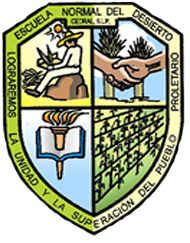 CENTRO REGIONAL DE EDUCACIÓN NORMAL “PROFRA. AMINA MADERA LAUTERIO”Código: CREN-ADE-PO-002-05Nombre del documento: INFORME SEMESTRAL DE ACTIVIDADESCódigo: CREN-ADE-PO-002-05Nombre del documento: INFORME SEMESTRAL DE ACTIVIDADESRev.   4Nombre del documento: INFORME SEMESTRAL DE ACTIVIDADESPágina 1 de 2OFICINACLUBALCANCE:             PERÍODO                 SEMESTRAL                    ANUALCICLO ESCOLAR:  SEMESTRE:               NON                                      PARRESPONSABLE Ó EQUIPO RESPONSABLEMarque con “X” y aporte la información solicitada.Marque con “X” y aporte la información solicitada.Marque con “X” y aporte la información solicitada.Marque con “X” y aporte la información solicitada.NÚMERO DE ACTIVIDADES PROGRAMADASNÚMERO DE ACTIVIDADES PROGRAMADASNÚMERO DE ACTIVIDADES PROGRAMADASREALIZADAS:  REALIZADAS:  NO REALIZADAS:APOYOS RECIBIDOSACTIVIDADES REALIZADASNIVEL DE REALIZACIÓNNIVEL DE REALIZACIÓNNIVEL DE REALIZACIÓNACTIVIDADES REALIZADASBAJOBUENOEXCELENTEACTIVIDADES NO REALIZADASCAUSAS QUE DIFICULTARON SU REALIZACIÓNCAUSAS QUE DIFICULTARON SU REALIZACIÓNCAUSAS QUE DIFICULTARON SU REALIZACIÓNNECESIDADES DETECTADASNECESIDADES DETECTADASNECESIDADES DETECTADASNECESIDADES DETECTADASVALORACIÓN CUALITATIVA (PARA CLUB Y TALLER VALORAR EL DESARROLLO DEL CURSO Y LA MUESTRA FINAL)SUGERENCIAS